NAŘÍZENÍ JIHOČESKÉHO KRAJEze dne 8. 2. 2024o vyhlášení přírodní památky V Polích a jejího ochranného pásmaa o stanovení jejich bližších ochranných podmínekRada Jihočeského kraje vydává dne 8. 2. 2024 podle § 36 a § 77a odst. 2 zákona č. 114/1992 Sb., o ochraně přírody a krajiny, ve znění pozdějších předpisů, dále podle § 7 a § 59 odst. 1 písm. k) zákona č. 129/2000 Sb., o krajích, ve znění pozdějších předpisů, toto nařízení.Článek 1Vymezení přírodní památky a jejího ochranného pásmaTímto nařízením se zřizuje přírodní památka V Polích včetně ochranného pásma a stanovují se omezení ve využití jejího území.Přírodní památka včetně ochranného pásma se nachází ve správním obvodu obce s rozšířenou působností Prachatice, v obvodu územní působnosti obce Zábrdí. Přírodní památka a ochranné pásmo zahrnují část katastrálního území Zábrdí u Lažišť.Hranice přírodní památky se stanoví uzavřeným geometrickým obrazcem s přímými stranami, jehož vrcholy jsou určeny souřadnicemi systému jednotné trigonometrické sítě katastrální (dále jen „S-JTSK“). Seznam souřadnic v souřadnicovém systému S-JTSK jednotlivých vrcholů geometrického obrazce, je uveden v příloze č. 1 k tomuto nařízení.Hranice ochranného pásma přírodní památky V Polích je stanovena uzavřeným geometrickým obrazcem s přímými stranami, jehož vrcholy jsou určeny souřadnicemi udanými v souřadnicovém systému S-JTSK. Seznam souřadnic v souřadnicovém systému S-JTSK jednotlivých vrcholů geometrického obrazce, jak jdou v obrazci za sebou, je uveden v příloze č. 2 tohoto nařízení.Grafické znázornění území přírodní památky V Polích a jejího ochranného pásma je zakresleno do katastrální mapy, která je přílohou č. 3 tohoto nařízení.Článek 2Předmět ochranyKvětnaté bohaté mezofilní louky s významnou populací vstavače kukačky (Orchis morio).Článek 3Bližší ochranné podmínkyJen se souhlasem příslušného orgánu ochrany přírody lze na území přírodní památky:povolovat změny druhu pozemků nebo způsobů jejich využití, povolovat a provádět změny vodního režimu pozemků;povolovat a umisťovat nové stavby;zřizovat skládky jakýchkoli materiálů;umisťovat nová myslivecká zařízení (zejména krmeliště, vnadiště, újediště, slaniska apod.);hnojit pozemky, používat biocidy nebo závadné látky.Souhlasy uvedené v bodech a) až e) se nevyžadují, pokud tyto činnosti vykonává přímo příslušný orgán ochrany přírody, nebo jsou příslušným orgánem ochrany přírody požadovány v rámci realizace schváleného plánu péče nebo v rámci opatření ke zlepšení stavu prostředí přírodní památky.Článek 4Činnosti a zásahy vázané na předchozí souhlas orgánu ochrany přírody v ochranném pásmuPro ochranné pásmo přírodní památky se nestanovují bližší ochranné podmínky.Článek 5Zrušující ustanoveníToto nařízení ruší část „V polích“ čl. 1, odst. a) vyhlášky č. 1/92 Okresního úřadu Prachatice, o chráněných územích přírody v okrese Prachatice ze dne 3. 3. 1992, s účinností ode dne 15. 4. 1992.Článek 6Obecná ustanoveníPorušení povinnosti stanovené tímto nařízením lze postihnout jako přestupek.Článek 7ÚčinnostToto nařízení nabývá účinnosti patnáctým dnem následujícím po dni vyhlášení ve Sbírce právních předpisů územních samosprávných celků a některých správních úřadů.      Mgr. František Talíř v.r.	           MUDr. Martin Kuba v.r.	  1. náměstek hejtmana	     hejtmanPříloha č. 1 k nařízení Jihočeského kraje ze dne 8. 2. 2024: seznam souřadnic v souřadnicovém systému S–JTSK jednotlivých vrcholů geometrického obrazce, kterými jsou stanoveny hranice přírodní památky V Polích.Příloha č. 2 k nařízení Jihočeského kraje ze dne 8. 2. 2024: seznam souřadnic v souřadnicovém systému S-JTSK jednotlivých vrcholů geometrického obrazce, kterými jsou stanoveny hranice ochranného pásma přírodní památky V Polích.Příloha č. 3 k nařízení Jihočeského kraje ze dne 8. 2. 2024: vymezení přírodní památky V Polích a jejího ochranného pásma na podkladu katastrální mapy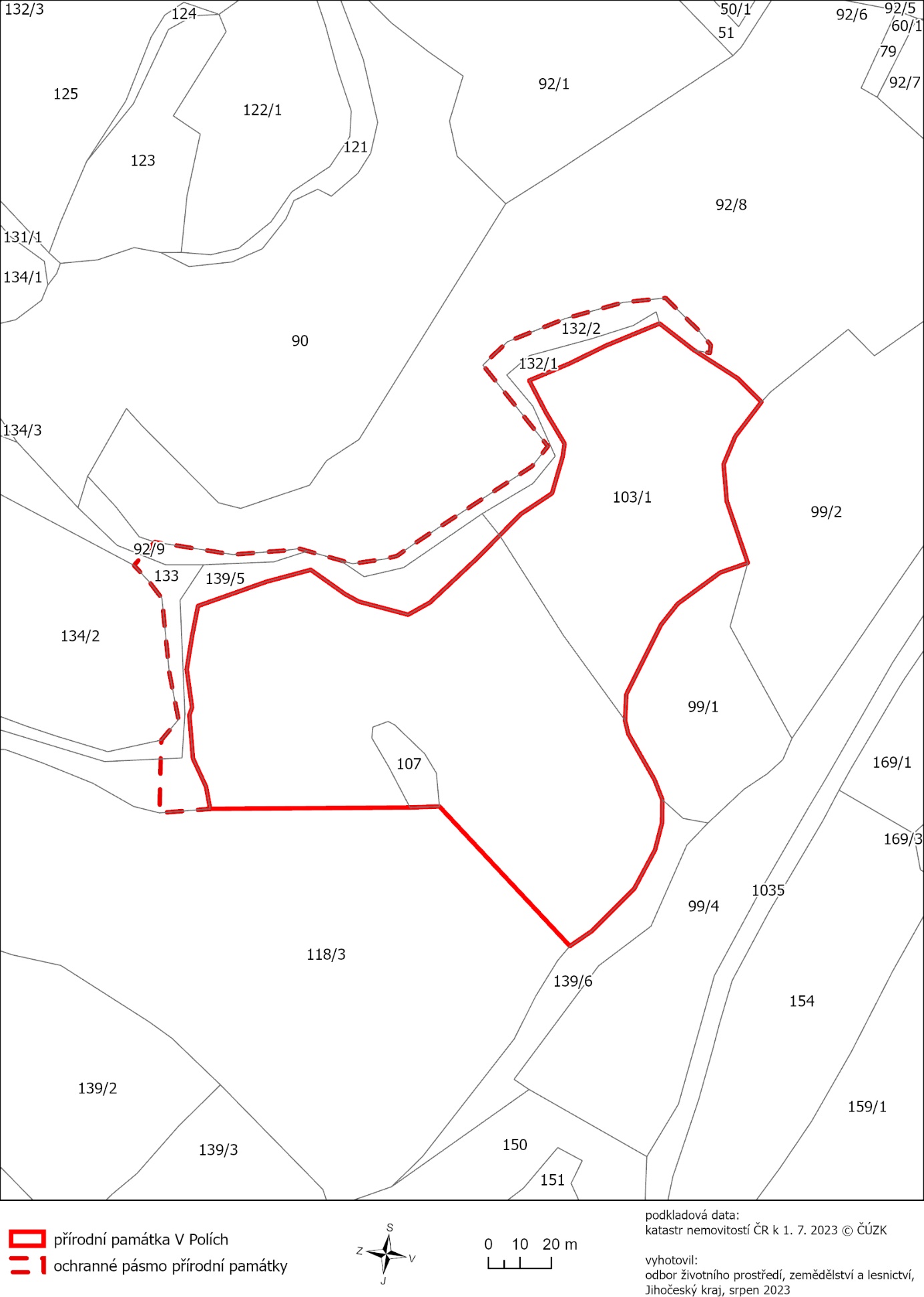 číslo bodusouřadnice – Y [m] souřadnice – X [m]pořadí bodu v obrazcizdroj souřadnic1793 731,901 155 262,921výpočet2793 735,581 155 271,782výpočet3793 734,581 155 283,503výpočet4793 727,881 155 303,164výpočet5793 736,681 155 306,235výpočet6793 750,171 155 316,156výpočet7793 755,521 155 322,887výpočet8793 761,851 155 335,528výpočet9793 766,551 155 345,039výpočet10793 766,961 155 353,3010výpočet11793 765,911 155 357,6011výpočet12793 757,541 155 372,2512výpočet13793 755,081 155 378,5513výpočet14793 755,161 155 385,9014výpočet15793 757,411 155 394,5715výpočet16793 764,031 155 406,9116výpočet17793 777,571 155 420,4417výpočet18793 784,501 155 425,1718výpočet19793 826,031 155 380,7319výpočet20793 835,391 155 381,0420výpočet21793 899,011 155 381,4821výpočet22793 900,301 155 374,4322výpočet23793 904,461 155 365,4523výpočet24793 905,621 155 351,6424výpočet25793 904,761 155 349,1925výpočet26793 906,461 155 337,0826výpočet27793 904,721 155 326,3127výpočet28793 902,871 155 316,8628výpočet29793 880,961 155 309,1129výpočet30793 866,971 155 305,3630výpočet31793 856,101 155 313,0531výpočet32793 851,721 155 315,4732výpočet33793 835,981 155 319,6533výpočet34793 829,001 155 315,7334výpočet35793 814,501 155 302,1335výpočet36793 806,861 155 294,4236výpočet37793 800,011 155 287,5137výpočet38793 790,191 155 281,0138výpočet39793 788,881 155 276,4939výpočet40793 786,831 155 269,4540výpočet41793 786,181 155 265,2041výpočet42793 792,081 155 255,3542výpočet43793 797,451 155 245,0843výpočet44793 784,551 155 239,6244výpočet45793 772,931 155 233,9145výpočet46793 755,971 155 226,9246výpočet47793 745,091 155 235,3647výpočet48793 731,121 155 244,3648výpočet49793 723,521 155 251,8949výpočetčíslo bodusouřadnice – Y [m] souřadnice – X [m]pořadí bodu v obrazcizdroj souřadnic1793 755,971 155 226,921výpočet2793 772,931 155 233,912výpočet3793 784,551 155 239,623výpočet4793 797,451 155 245,084výpočet5793 792,081 155 255,355výpočet6793 786,181 155 265,206výpočet7793 786,831 155 269,457výpočet8793 788,881 155 276,498výpočet9793 790,191 155 281,019výpočet10793 800,011 155 287,5110výpočet11793 806,861 155 294,4211výpočet12793 814,501 155 302,1312výpočet13793 829,001 155 315,7313výpočet14793 835,981 155 319,6514výpočet15793 851,721 155 315,4715výpočet16793 856,101 155 313,0516výpočet17793 866,971 155 305,3617výpočet18793 880,961 155 309,1118výpočet19793 902,871 155 316,8619výpočet20793 904,721 155 326,3120výpočet21793 906,461 155 337,0821výpočet22793 904,761 155 349,1922výpočet23793 905,621 155 351,6423výpočet24793 904,461 155 365,4524výpočet25793 900,301 155 374,4325výpočet26793 899,011 155 381,4826výpočet27793 915,111 155 382,7727výpočet28793 914,741 155 365,5928výpočet29793 914,531 155 359,5729výpočet30793 909,071 155 353,0330výpočet31793 912,031 155 337,9031výpočet32793 914,351 155 314,4632výpočet33793 918,301 155 309,2833výpočet34793 923,211 155 303,9534výpočet35793 920,531 155 300,7935výpočet36793 916,651 155 296,5136výpočet37793 891,701 155 300,5137výpočet38793 875,101 155 299,2038výpočet39793 870,731 155 298,5839výpočet40793 867,971 155 299,3740výpočet41793 857,801 155 302,2541výpočet42793 853,661 155 303,4242výpočet43793 843,361 155 301,9043výpočet44793 839,531 155 300,9344výpočet45793 833,991 155 297,0145výpočet46793 796,521 155 272,3546výpočet47793 791,491 155 266,0247výpočet48793 806,761 155 246,9648výpočet49793 812,211 155 240,1649výpočet50793 804,391 155 232,7450výpočet51793 786,001 155 225,3551výpočet52793 767,611 155 220,2252výpočet53793 754,081 155 218,7753výpočet54793 743,611 155 229,0354výpočet55793 739,631 155 233,8255výpočet56793 739,971 155 236,3356výpočet57793 745,091 155 235,3657výpočet